Publicado en  el 19/10/2015 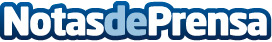 EUROsocial+, una nueva fase del programa de la UE para incrementar la cohesión social en América LatinaLa Comisión Europea ha puesto en marcha hoy EUROsociAL+, una nueva fase del programa de la UE para incrementar la cohesión social en América Latina, en un acto que reúne en Madrid a representantes de la UE y a sus homólogos de América Latina.Datos de contacto:Nota de prensa publicada en: https://www.notasdeprensa.es/eurosocial-una-nueva-fase-del-programa-de-la Categorias: Internacional http://www.notasdeprensa.es